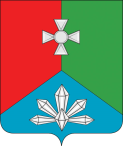 РЕШЕНИЕО ПОЛОЖЕНИИ «ОБ ОРГАНИЗАЦИИ ПРЕДОСТАВЛЕНИЯ ОБЩЕДОСТУПНОГО И БЕСПЛАТНОГО ДОШКОЛЬНОГО, НАЧАЛЬНОГО ОБЩЕГО, ОСНОВНОГО ОБЩЕГО, СРЕДНЕГО ОБЩЕГО ОБРАЗОВАНИЯ ПО ОСНОВНЫМ ОБЩЕОБРАЗОВАТЕЛЬНЫМ ПРОГРАММАМ, ДОПОЛНИТЕЛЬНОГО ОБРАЗОВАНИЯ ДЕТЕЙ, СОЗДАНИЯ УСЛОВИЙ ДЛЯ ОСУЩЕСТВЛЕНИЯ ПРИСМОТРА И УХОДА ЗА ДЕТЬМИ, СОДЕРЖАНИЯ ДЕТЕЙ В МУНИЦИПАЛЬНЫХ ОБРАЗОВАТЕЛЬНЫХ ОРГАНИЗАЦИЯХ»Принято Думой Кавалеровского муниципального района					26 февраля  2014 года1. В соответствии с Федеральным законом от 6 октября 2003 № 131-ФЗ «Об общих принципах организации местного самоуправления в Российской Федерации», Федеральным законом Российской Федерации от 29.12.2012 № 273-ФЗ "Об образовании в Российской Федерации", Законом Приморского края от 13.08.2013 № 243-КЗ «Об образовании в Приморском крае», Уставом Кавалеровского муниципального района принять решение «О Положении «Об организации предоставления общедоступного и бесплатного дошкольного, начального общего, основного общего, среднего общего образования по основным общеобразовательным программам, дополнительного образования детей, создания условий для осуществления присмотра и ухода за детьми, содержания детей в муниципальных образовательных организациях»:ПОЛОЖЕНИЕ об организации предоставления общедоступного и бесплатного дошкольного, начального общего, основного общего, среднего общего образования по основным общеобразовательным программам, дополнительного образования детей, создания условий для осуществления присмотра и ухода за детьми, содержания детей в муниципальных образовательных организациях1. Общие положения1.1. Положение об организации предоставления общедоступного и бесплатного дошкольного, начального общего, основного общего, среднего общего образования по основным общеобразовательным программам, дополнительного образования детей, создания условий для осуществления присмотра и ухода за детьми, содержания детей в муниципальных образовательных организациях (далее по тексту - Положение) разработано в соответствии в Конституцией Российской Федерации, Федеральным законом от 06.10.2003 № 131-ФЗ «Об общих принципах организации местного самоуправления в Российской Федерации», Федеральным законом от 29.12.2012 № 273-ФЗ «Об образовании в Российской Федерации», Законом Приморского края от 13.08.2013 № 243-КЗ «Об образовании в Приморском крае» и другими нормативными правовыми актами Российской Федерации.1.2. Настоящее Положение устанавливает порядок организации предоставления общедоступного и бесплатного дошкольного, начального общего, основного общего, среднего общего образования по основным общеобразовательным программам, дополнительного образования детей, создания условий для осуществления присмотра и ухода за детьми, содержания детей в муниципальных образовательных организациях расположенных на территории Кавалеровского муниципального района.1.3. Организацию предоставления общедоступного и бесплатного дошкольного, начального общего, основного общего, среднего общего образования по основным общеобразовательным программам, дополнительного образования детей, создания условий для осуществления присмотра и ухода за детьми, содержания детей в муниципальных образовательных организациях осуществляет администрация Кавалеровского муниципального района.2. Система образования в Кавалеровском муниципальном районе2.1. Система образования включает в себя:1) федеральные государственные образовательные стандарты и федеральные государственные требования, образовательные стандарты, образовательные программы различных видов, уровня и (или) направленности;2) следующие муниципальные образовательные организации, осуществляющие образовательную деятельность: - муниципальные дошкольные образовательные организации;- муниципальные общеобразовательные организации; - муниципальные организации дополнительного образования;3) педагогических работников, обучающихся и родителей (законных представителей) несовершеннолетних обучающихся;4) администрацию Кавалеровского муниципального района, осуществляющую управление в сфере образования, созданные ей консультативные, совещательные и иные органы;5) организации, осуществляющие обеспечение образовательной деятельности, оценку качества образования;6) объединения юридических лиц, работодателей и их объединений, общественные объединения, осуществляющие деятельность в сфере образования.2.2.  Образование в Кавалеровском муниципальном районе подразделяется на общее образование и дополнительное образование. 2.3. Общее образование реализуются по уровням образования.2.4. В Кавалеровском муниципальном районе устанавливаются следующие уровни общего образования:1) дошкольное образование;2) начальное общее образование;3) основное общее образование;4) среднее общее образование.2.5. Подвидом дополнительного образования на территории района является дополнительное образование детей. 2.6. Учредителем муниципальных образовательных организаций является администрация Кавалеровского муниципального района.2.7. Система образования создает условия для непрерывного образования посредством реализации основных образовательных программ и различных дополнительных образовательных программ, предоставления возможности одновременного освоения нескольких образовательных программ, а также учета имеющихся образования, квалификации, опыта практической деятельности при получении образования.2.8. Правила приема граждан в муниципальную образовательную организацию в части, не урегулированной законодательством об образовании, устанавливаются каждой муниципальной образовательной организацией Кавалеровского муниципального района самостоятельно.Правила приема в муниципальные образовательные организации на обучение по основным общеобразовательным программам должны обеспечивать прием в образовательную организацию граждан, имеющих право на получение общего образования соответствующего уровня и проживающих на территории, за которой закреплена указанная муниципальная образовательная организация Кавалеровского муниципального района.3. Организация общего образования3.1. Начальное общее образование, основное общее образование, среднее общее образование - являются обязательными уровнями образования.Обучающиеся, не освоившие основную образовательную программу начального общего и (или) основного общего образования, не допускаются к обучению на следующих уровнях общего образования.Требование обязательности среднего общего образования применительно к конкретному обучающемуся сохраняет силу до достижения им возраста восемнадцати лет, если соответствующее образование не было получено обучающимся ранее.3.2. Общее образование может быть получено в организациях, осуществляющих образовательную деятельность, а также вне организаций, осуществляющих образовательную деятельность, в форме семейного образования. Среднее общее образование может быть получено в форме самообразования.Обучение в форме семейного образования и самообразования осуществляется с правом последующего прохождения промежуточной и государственной итоговой аттестации в организациях, осуществляющих образовательную деятельность.Образовательные программы реализуются организацией, осуществляющей образовательную деятельность, как самостоятельно, так и посредством сетевых форм их реализации.При реализации образовательных программ используются различные образовательные технологии, в том числе дистанционные образовательные технологии, электронное обучение.3.3. Обучение в образовательных организациях, осуществляющих образовательную деятельность, с учетом потребностей, возможностей личности и в зависимости от объема обязательных занятий педагогического работника с обучающимися осуществляется в очной, очно- заочной или заочной форме.Допускается сочетание различных форм получения образования и форм обучения.3.4. Для обучающихся, нуждающихся в длительном лечении, детей-инвалидов, которые по состоянию здоровья не могут посещать образовательные организации, обучение по образовательным программам начального общего, основного общего и среднего общего образования осуществляется по адаптированным основным общеобразовательным программам и организуется на дому или в медицинских организациях, в которых создаются специальные условия для получения образования указанными обучающимися.3.5. Освоение основных образовательных программ основного общего и среднего общего образования завершается итоговой аттестацией. Итоговая аттестация является государственной итоговой аттестацией.3.5.1. Формы государственной итоговой аттестации, порядок проведения такой аттестации по соответствующим образовательным программам различного уровня и в любых формах определяются федеральным органом исполнительной власти, осуществляющим функции по выработке государственной политики и нормативно-правовому регулированию в сфере образования, если иное не установлено действующим законодательством об образовании.3.5.2. Лицам, успешно прошедшим итоговую аттестацию, выдаются документы государственного образца об основном общем и среднем общем образовании.3.5.3. Лицам, не прошедшим итоговой аттестации или получившим на итоговой аттестации неудовлетворительные результаты, а также лицам, освоившим часть образовательной программы и (или) отчисленным из организации, осуществляющей образовательную деятельность, выдается справка об обучении или о периоде обучения по образцу, самостоятельно устанавливаемому организацией, осуществляющей образовательную деятельность.3.5.4. Лицам с ограниченными возможностями здоровья (с различными формами умственной отсталости), не имеющим основного общего и среднего общего образования и обучавшимся по адаптированным основным общеобразовательным программам, выдается свидетельство об обучении по образцу и в порядке, которые устанавливаются федеральным органом исполнительной власти, осуществляющим функции по выработке государственной политики и нормативно-правовому регулированию в сфере образования.3.5.5. Организация образовательной деятельности по образовательным программам начального общего, основного общего и среднего общего образования может быть основана на дифференциации содержания с учетом образовательных потребностей и интересов обучающихся, обеспечивающих углубленное изучение отдельных учебных предметов, предметных областей соответствующей образовательной программы (профильное обучение).4. Реализуемые программы4.1. Образовательные программы определяют содержание образования.Содержание образования должно содействовать взаимопониманию и сотрудничеству между людьми, народами независимо от расовой, национальной, этнической, религиозной и социальной принадлежности, учитывать разнообразие мировоззренческих подходов, способствовать реализации права обучающихся на свободный выбор мнений и убеждений, обеспечивать развитие способностей каждого человека, формирование и развитие его личности в соответствии с принятыми в семье и обществе духовно-нравственными и социокультурными ценностями.4.2. В Кавалеровском муниципальном районе по уровням общего образования реализуются основные образовательные программы, по дополнительному образованию - дополнительные образовательные программы.4.2.1. К основным образовательным программам относятся основные общеобразовательные программы - образовательные программы дошкольного образования, образовательные программы начального общего образования, образовательные программы основного общего образования, образовательные программы среднего общего образования.4.2.2. К дополнительным образовательным программам относятся дополнительные общеобразовательные программы - дополнительные общеразвивающие программы.4.3. Образовательные организации самостоятельно разрабатывают образовательные программы в соответствии с федеральными государственными образовательными стандартами и с учетом соответствующих примерных основных образовательных программ.4.4. Образовательные программы дошкольного, начального общего, основного общего и среднего общего образования являются преемственными.4.5. Содержание образования и условия организации обучения и воспитания обучающихся с ограниченными возможностями здоровья определяются адаптированной образовательной программой, а для инвалидов - в соответствии с индивидуальной программой реабилитации инвалида.4.6. Нормативные сроки освоения образовательных программ определяются федеральным законодательством об образовании.5. Полномочия органов местного самоуправления Кавалеровского муниципального района в сфере образования5.1. Полномочия Думы Кавалеровского муниципального района:принятие нормативных правовых актов по вопросам организации предоставления общедоступного и бесплатного дошкольного, начального общего, основного общего, среднего общего образования по основным общеобразовательным программам, дополнительного образования детей, создания условий для осуществления присмотра и ухода за детьми, содержания детей в муниципальных образовательных организациях;определение объемов финансирования затрат на реализацию предоставления общедоступного и бесплатного дошкольного, начального общего, основного общего, среднего общего образования по основным общеобразовательным программам в муниципальных образовательных организациях (за исключением полномочий по финансовому обеспечению реализации основных общеобразовательных программ в соответствии с федеральными государственными образовательными стандартами), организацию предоставления дополнительного образования детей в муниципальных образовательных организациях (за исключением дополнительного образования детей, финансовое обеспечение которого осуществляется органами государственной власти субъекта Российской Федерации), создание условий для осуществления присмотра и ухода за детьми, содержания детей в муниципальных образовательных организациях, а также организацию отдыха детей в каникулярное время.5.2. Администрация Кавалеровского муниципального района:	- организует предоставление общедоступного и бесплатного дошкольного, начального общего, основного общего, среднего общего образования по основным общеобразовательным программам в муниципальных образовательных организациях (за исключением полномочий по финансовому обеспечению реализации основных общеобразовательных программ в соответствии с федеральными государственными образовательными стандартами);- организует предоставление дополнительного образования детей в муниципальных образовательных организациях (за исключением дополнительного образования детей, финансовое обеспечение которого осуществляется органами государственной власти Приморского края);- создает условия для осуществления присмотра и ухода за детьми, содержания детей в муниципальных образовательных организациях;- создает, реорганизует, ликвидирует муниципальные образовательные организации, осуществляет функции и полномочия учредителя муниципальных образовательных организаций;- обеспечивает содержание зданий и сооружений муниципальных образовательных организаций, оплату коммунальных услуг и обустройство прилегающих к ним территорий;- осуществляет учет детей, подлежащих обучению по образовательным программам дошкольного, начального общего, основного общего и среднего общего образования, закрепление муниципальных образовательных организаций за конкретными территориями Кавалеровского муниципального района. Порядок ведения такого учета определяется постановлением администрации Кавалеровского муниципального района;- устанавливает плату и ее размер за присмотр и уход за детьми, обучающимися в муниципальных образовательных организациях, реализующих образовательную программу дошкольного образования, которая взимается с родителей (законных представителей), если иное не установлено Федеральным законом "Об образовании в Российской Федерации";- осуществляет иные установленные Федеральным законом "Об образовании в Российской Федерации" полномочия в сфере образования.6. Финансирование организации предоставления общедоступного и бесплатного дошкольного, начального общего, основного общего, среднего общего образования по основным общеобразовательным программам, дополнительного образования детей, создания условий для осуществления присмотра и ухода за детьми, содержания детей в муниципальных образовательных организациях6.1. Расходы на обеспечение выполнения полномочий, связанных с реализацией вопроса местного значения, осуществляются за счет средств бюджета Кавалеровского муниципального района в соответствии с бюджетным законодательством.6.2. Дополнительными источниками финансирования являются:- средства, полученные от предоставления платных образовательных и иных предусмотренных уставами образовательных организаций услуг;- добровольные пожертвования и целевые взносы физических и (или) юридических лиц, в том числе иностранных граждан и (или) иностранных юридических лиц.7. Заключительные положения7.1. Признать утратившим  силу Положение «Об организации предоставления общедоступного и бесплатного начального общего, основного общего, среднего (полного) общего образования по основным общеобразовательным программам; организации предоставления дополнительного образования и общедоступного бесплатного дошкольного образования на территории Кавалеровского муниципального района», принятое решением Думы от 22 декабря 2004 года № 214 (в редакции решения от 25.11.2011 № 219-НПА).2. Опубликовать настоящее решение в средства массовой информации.3. Решение вступает в силу со дня его официального опубликования.Глава Кавалеровскогомуниципального района 			                                С.Ю.Зайцевпгт Кавалерово№  34-НПАОт  3 марта  2014 года